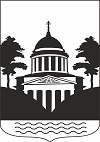 Российская ФедерацияНовгородская областьДУМА ЛЮБЫТИНСКОГО МУНИЦИПАЛЬНОГО  РАЙОНАРЕШЕНИЕОб утверждении Порядка предоставления иных межбюджетных трансфертов бюджету Неболчского сельского поселения из бюджета   Любытинского муниципального района на ремонт системы водоснабжения на территории Неболчского сельского поселения Любытинского муниципального района на 2023 годПринято Думой Любытинского  муниципального района …  .2023 годаВ соответствии со статьей 142.4 Бюджетного кодекса Российской Федерации РЕШИЛА:1. Утвердить Порядок предоставления иных межбюджетных трансфертов бюджету Неболчского сельского поселения из бюджета Любытинского муниципального района на ремонт системы водоснабжения на территории Неболчского сельского поселения Любытинского муниципального района на 2023 год.2. Опубликовать решение в бюллетене «Официальный вестник» и  разместить на официальном сайте Администрации муниципального района  в  информационно-телекоммуникационной сети «Интернет». Председатель Думымуниципального района                   М.Н. Ершоваот 28.04.2023 года №196Глава муниципального  района                   А.А. Устинов     Утвержден:                                                                                         решением Думы                                                                                          Любытинского муниципального района                                                                                                              от  28.04.2023 года  №195Порядок предоставления иных  межбюджетных трансфертов бюджету Неболчского сельского поселения из бюджета  Любытинского муниципального района на  ремонт системы водоснабжения на территории Неболчского сельского поселения Любытинского муниципального района на 2023 год. 1.Общие положения Иные межбюджетные трансферты из бюджета Любытинского муниципального района предоставляются на ремонт системы водоснабжения на территории Неболчского сельского поселения Любытинского муниципального района на 2023 год.Объем иных межбюджетных трансфертов  утверждается решением о бюджете Любытинского муниципального района на очередной финансовый год и плановый период.  2. Получатели  иных межбюджетных трансфертов:         - иные межбюджетные трансферты  предоставляются бюджету Неболчского  сельского поселения.3. Цели и условия предоставления иных межбюджетных трансфертов.Целями предоставления иных межбюджетных трансфертов являются:    	- ремонт системы водоснабжения на территории Неболчского сельского поселения Любытинского муниципального района на 2023 год.Условиями, предоставления бюджету Неболчского сельского поселения иных  межбюджетных трансфертов на ремонт системы водоснабжения на территории Неболчского сельского поселения Любытинского муниципального района при условии соблюдения органом местного самоуправления Неболчского сельского поселения бюджетного законодательства Российской Федерации. Иные межбюджетные трансферты выдаются при условии направления средств на вышеуказанные цели из бюджета Любытинского муниципального района.            4. Расчет  иных межбюджетных трансфертов:	      	 - расчет иных межбюджетных трансфертов Неболскому сельскому поселению производится при наличии предоставленных и согласованных сметных расчетов на ремонт системы водоснабжения на территории Неболчского сельского поселения Любытинского муниципального района.5. Предоставление и расходование иных  межбюджетных трансфертов:- предоставление иных межбюджетных трансфертов бюджету Неболчского сельского поселения производится Администрацией Любытинского муниципального района в пределах объемов, рассчитанных в соответствии с пунктом 4 настоящего решения в следующем порядке:-  финансирование иных межбюджетных трансфертов производится в соответствии с п. 4 настоящего решения.           6. Иные межбюджетные трансферты носят целевой характер и не могут быть использованы на другие цели.	7. Иные межбюджетные трансферты, не использованные в установленные сроки, подлежат возврату в бюджет муниципального района в порядке, установленном пунктом 5 статьи 242 Бюджетного кодекса Российской Федерации.           8. Иные межбюджетные трансферты, использованные не по целевому назначению, подлежат возврату в  бюджет Любытинского муниципального района в бесспорном порядке.           9. Иные межбюджетные трансферты из бюджета Любытинского муниципального района передаются в бюджет Неболчского сельского поселения на счет органа Федерального казначейства, открытый для обслуживания исполнения бюджета Неболсчкого сельского поселения в порядке, установленном для исполнения бюджетов сельских поселений.10. Администрация Неболчского сельского поселения предоставляет в Администрацию Любытинского муниципального района отчетность по форме и в сроки, определенные соглашением о передачи осуществления части полномочий по решению вопросов местного значения между Администрацией Любытинского муниципального района и Администрацией Неболчского сельского поселения (Приложение № 1 к Решению о  предоставления иных  межбюджетных трансфертов бюджету Неболчского сельского поселения из бюджета  Любытинского муниципального района на  ремонт системы водоснабжения на территории Неболчского сельского поселения Любытинского муниципального района на 2023 год). _______________Приложение 1ОТЧЕТоб осуществлении расходов Неболчского сельского поселения на ремонт системы водоснабжения на территории Неболчского сельского поселения Любытинского муниципального района на         2023 годНаименование поселения: Наименование муниципального района:                                                                                                                                                         рублей______________________________Наименование мероприятияПредусмотрено средствОбъем межбюджетных трансфертов из бюджета муниципального районаИзрасходовано средств (кассовый расход)Остаток неиспользованных средств на конец отчетного периодаРезультат исполнения